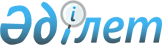 О мерах по усилению государственной поддержки отечественных производителейПостановление Правительства Республики Казахстан от 14 ноября 2002 года N 1204

      В целях обеспечения эффективной защиты интересов государства при проведении Операций по недропользованию и Нефтяных операций в соответствии с Указами Президента Республики Казахстан, имеющих силу Закона, " О нефти " и " О недрах и недропользовании ", Правительство Республики Казахстан постановляет: 

      1. Министерству индустрии и торговли Республики Казахстан проводить мониторинг исполнения заключенных Контрактов на проведение Операций по недропользованию и Нефтяных операций, Соглашений о разделе продукции на предмет соблюдения требований законодательства об обязательном приобретении товаров, работ и услуг отечественных производителей при проведении указанных операций на территории Республики Казахстан и ежеквартально представлять информацию в Правительство Республики Казахстан. 

      2.  (утратил силу постановлением Правительства РК от 28 ноября 2007 г. N  1139 ). 

      3. Создать закрытое акционерное общество "Казахстанское контрактное агентство" (далее - Общество) со 100-процентным участием государства в его уставном капитале, обусловленным формированием системы институтов развития, определив основным предметом его деятельности привлечение отечественных производителей и обеспечение в установленном законодательством порядке соблюдения их интересов в конкурсах на приобретение товаров, работ и услуг при проведении Операций по недропользованию (за исключением нефтяных операций) на территории Республики Казахстан, содействие казахстанским предприятиям и организациям в создании новых производств с привлечением передовых технологий, а также осуществление соответствующего мониторинга и оказание консультационных услуг центральным и местным исполнительным государственным органам.

      Сноска. Пункт 3 с изменениями, внесенными постановлениями Правительства РК от 15.11.2004 N 1201; от 31.01.2011 № 62. 

      4. Министерству финансов Республики Казахстан в установленном законодательством порядке: 

      1) сформировать уставный капитал Общества; 

      2) обеспечить государственную регистрацию Общества; 

      3) передать Министерству индустрии и торговли Республики Казахстан права владения и пользования государственным пакетом акций Общества; 

      4) совместно с Министерством индустрии и торговли Республики Казахстан принять иные меры, вытекающие из настоящего постановления. 

      5. Внести в некоторые решения Правительства Республики Казахстан следующие изменения и дополнения: 

      1) в  постановление Правительства Республики Казахстан от 12 апреля 1999 года N 405 "О видах государственной собственности на государственные пакеты акций и государственные доли участия в организациях" (САПП Республики Казахстан, 1999 г., N 13, ст. 124): 

      в перечне акционерных обществ и хозяйственных товариществ, государственные пакеты акций и доли которых отнесены к республиканской собственности, утвержденном указанным постановлением: 

      раздел "г. Астана" дополнить строкой, порядковый номер 21-41, следующего содержания: 

      "21-41. ЗАО "Казахстанское контрактное агентство"; 

      2) в  постановление Правительства Республики Казахстан от 27 мая 1999 года N 659 "О передаче прав по владению и пользованию государственными пакетами акций и государственными долями в организациях, находящихся в государственной собственности": 

      в приложении к указанному постановлению: 

      раздел "Министерству индустрии и торговли Республики Казахстан" дополнить строкой, порядковый номер 237-1а, следующего содержания: 

      "237-1а. ЗАО "Казахстанское контрактное агентство"; 

      3)  (утратил силу постановлением Правительства РК от 28 ноября 2007 г. N  1139 ). 

      6. Настоящее постановление вступает в силу со дня подписания.        Премьер-Министр 

      Республики Казахстан 
					© 2012. РГП на ПХВ «Институт законодательства и правовой информации Республики Казахстан» Министерства юстиции Республики Казахстан
				